Święta za pasemW tym tygodniu będziemy rozmawiać o przygotowaniach do świąt Bożego Narodzenia. Będziemy poznawać tradycyjne ozdoby świąteczne charakterystyczne dla niektórych regionów polski. Będziemy utrwalać sposób kulturalnego podejmowania gości oraz zachowywania się przy stole, zgodnego z zasadami dobrego wychowania. Poznamy literę L,l na przykładzie wyrazu „lalka”, wykonamy ćwiczenia utrwalające sposób jej pisania. Zapoznamy się z cyfrą 7, będziemy rozwijać umiejętności matematyczne m.in. w zakresie dodawania i odejmowania  w codziennych sytuacjach. Powodzenia.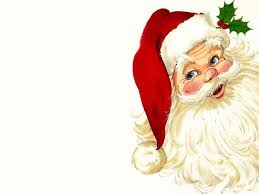 Poniedziałek, 13.12.2021.Praczki zabawa muzyczno – ruchowa, rozwijanie koordynacji wzrokowo – ruchowej, utrwalanie kierunków – strona prawa, strona lewa.Tu lewą mam rączkę, a tu prawą mam, jak praczki pracują pokażę ja wam: Tak piorą, tak piorą przez cały boży dzień. (2x) Tu lewą mam rączkę, a tu prawą mam, jak praczki pracują pokażę ja wam: Wieszają, wieszają przez cały boży dzień. (2x)Tu lewą mam rączkę, a tu prawą mam, jak praczki pracują pokażę ja wam:Prasują, prasuj przez cały boży dzień. (2x)Tu lewą mam rączkę, a tu prawą mam, jak praczki pracują pokażę ja wam: składają, składają przez cały boży dzień. (2x)Tu lewą mam rączkę, a tu prawą mam, jak praczki pracują pokażę ja wam: Tańcują, tańcują przez cały boży dzień. (2x)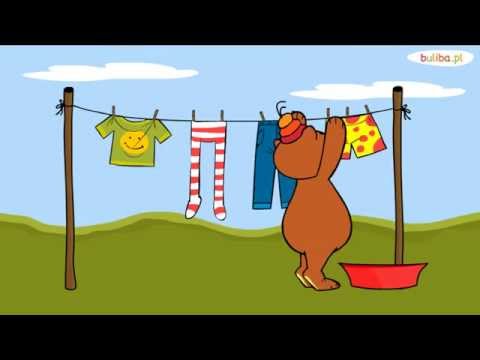 Słuchanie wiersza „Każdy po sobie sprząta.”W naszym domku, w czterech kątach, 
Każdy sam po sobie sprząta. 
Pierwszy kącik jest Elżbietki, 
Która właśnie sprząta kredki. 
Drugi kącik jest Agatki: 
Chowa szmatki do szufladki. 
Trzeci kącik jest Rozalki, 
Która sprząta pokój lalki. 
W czwartym kącie, w kącie Janki, 
Ktoś wycinał wycinanki. 
Na podłodze, koło szafki, 
Ktoś rozrzucił jakieś skrawki, 
Ktoś zostawił klej otwarty 
W zaśmieconym kącie czwartym. 
Kto tu sprzątnie, moje dzieci? 
Oczywiście, ten, kto śmiecił!Pokażmy 2 dziecku ilustrację: bałagan w pokoju i pokój posprzątany. Zapytajmy co widzą na poszczególnych ilustracjach, i którym pokoju czuli by się lepiej. - czy wy sprzątacie w swoich pokojach- w jaki sposób porządkujecie swoje zabawki- dlaczego powinniśmy odkładać przedmioty na swoje miejsce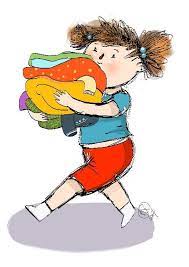 BAŁAGAN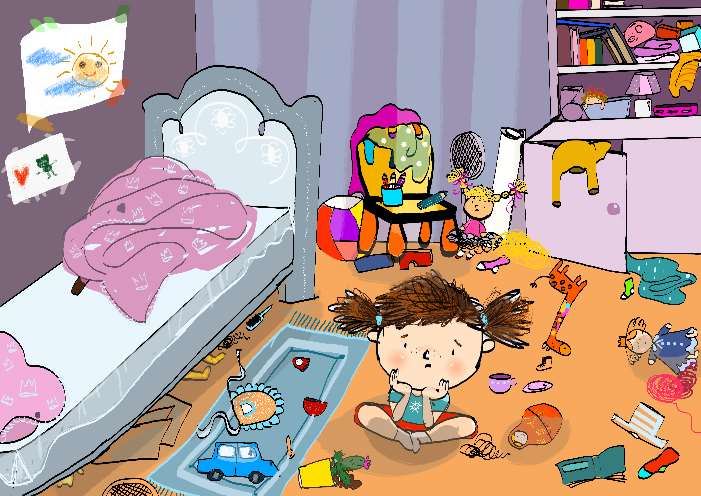 PORZĄDEK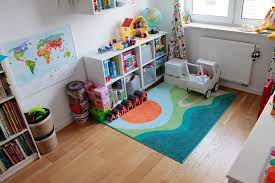 Ułóż zdanie z tym słowem. Prezentujemy dziecku ilustrację przedmiotów służących do sprzątania i prosimy, by ułożyły z tym wyrazem zdanie. (niech w zdaniu znają się przynajmniej 4 wyrazy).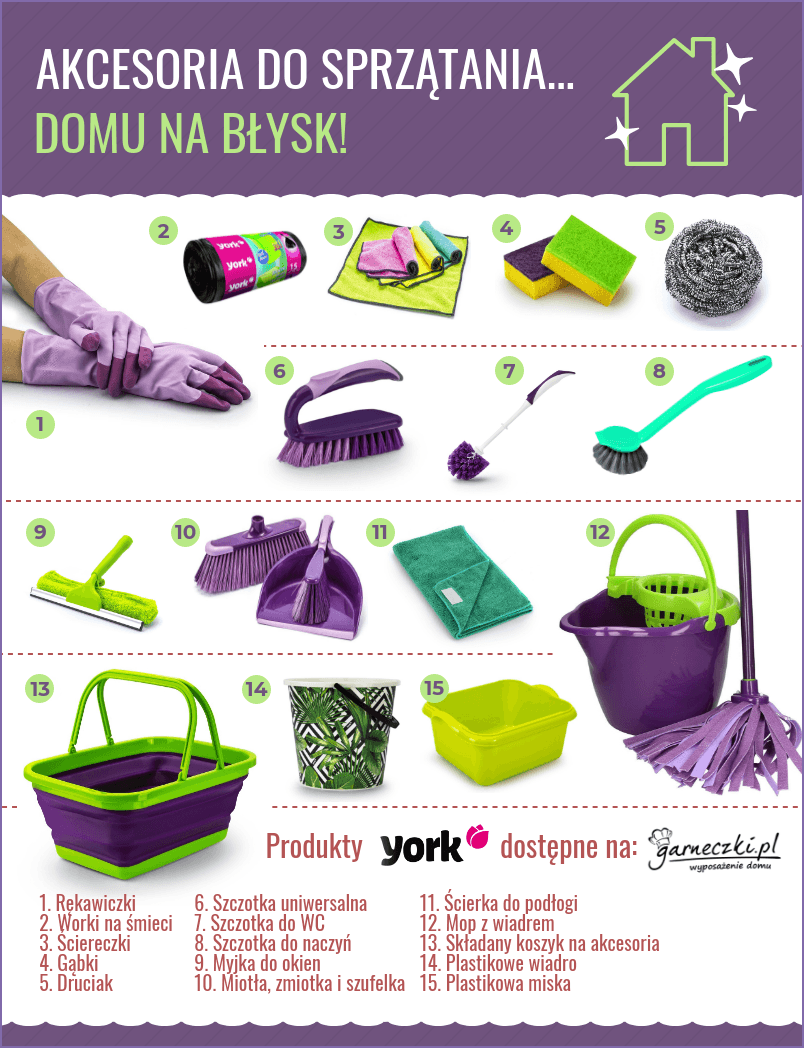 4.Połącz kropki i pokoloruj czapkę wg własnego pomysłu – powodzenia.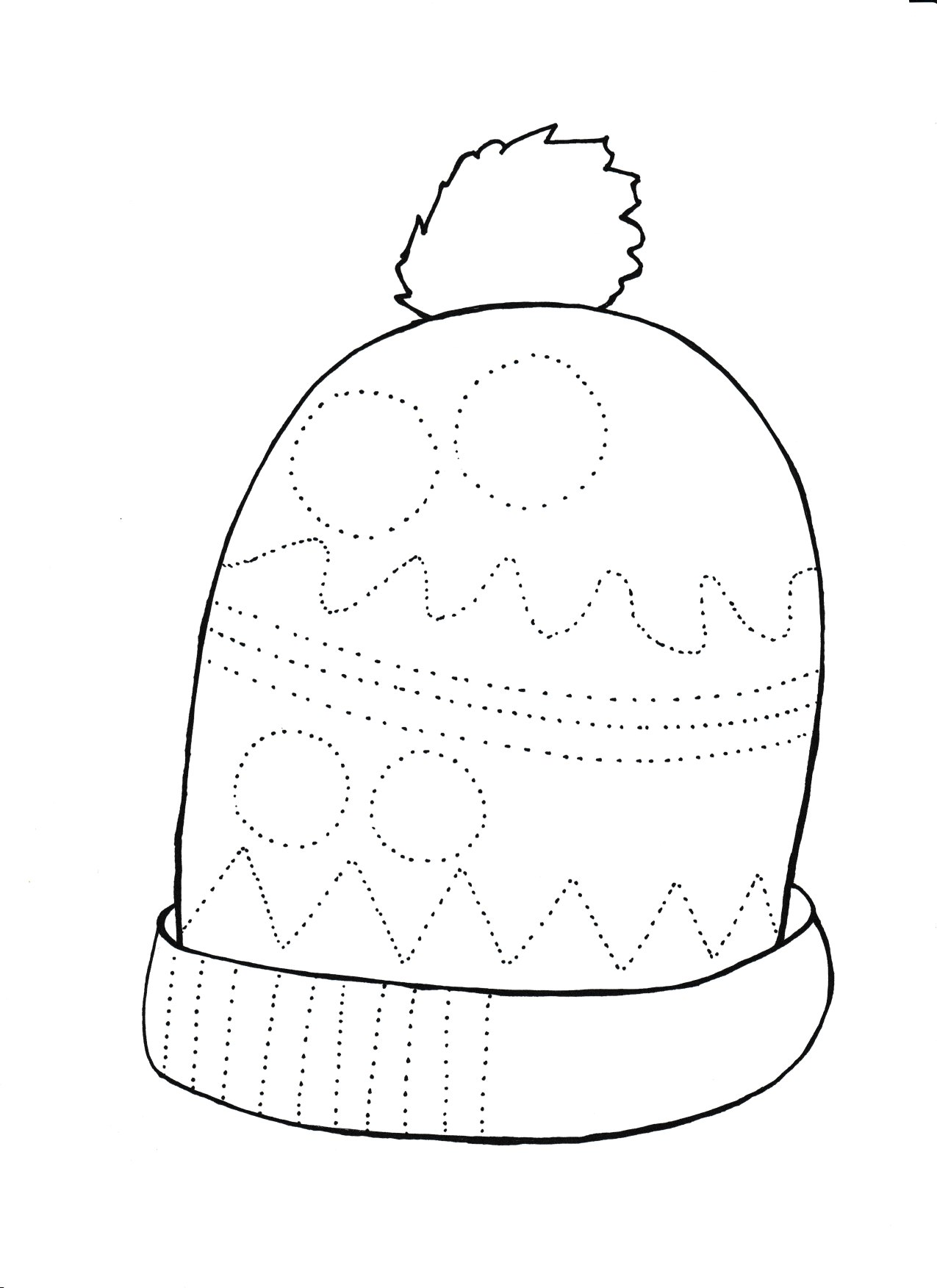 5.Zabawa ruchowa.Taniec-sprzątaniec. Zabawa ruchowa z chustkami przy muzyce – wykorzystując żywą i ra-
dosną muzykę oraz szyfonowe chusteczki, można stworzyć swój własny „taniec-sprzątaniec” 
– wszystko zależy od inwencji rodzica i dziecka. Dziecko tańczy swobodnie w rytm muzyki. 
Na sygnał rodzica wykonuje określoną czynność, np. zamiata podłogę – chusteczka 
zamienia się w miotłę; ściera kurze – chusteczka staje się ściereczką, zmywa naczynia itd.Miłej zabawy.6. Połącz gwiazdki w pary – ćwiczenie spostrzegawczości.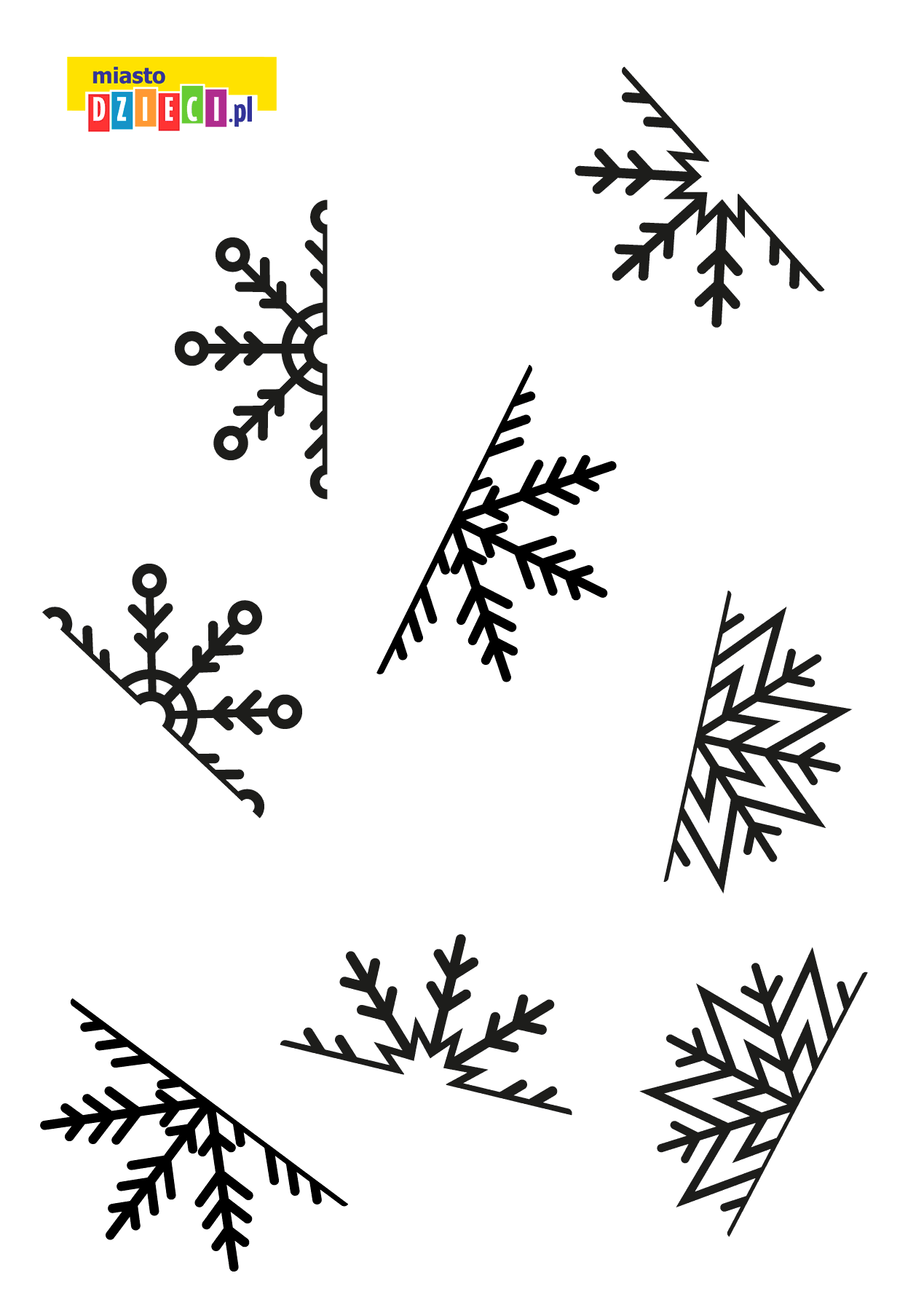 